Акция «Поделись радостью и любовью»Цель: профилактика нарушений в детско-родительских отношениях.Задачи:Знакомство родителей с позитивными установками;повышение общего положительного тонуса;развитие взаимоподдержки детей и родителей.Формы и методы проведения:Беседа с детьми на тему: «Дружная семья», создание мотивационного плаката.Комментарий:Дети совместно с педагогом создают плакат, который вывешивается в открытом досупе,  для всех родителей детского сада.Варианты позитивных установок:Скажите своему ребенку: «Я тебя люблю!»Обнимите своего ребенкаУлыбнитесь друг другуНазовите друг друга ласковоСкажите своему ребенку: «Какое счастье, что ты у нас есть» Скажите своему ребенку: «Будь собой, у каждого в жизни есть друзья!»Скажите своему ребенку: «Счастье ты моё, радость моя!» Скажите своему ребенку: «Как приятно на тебя смотреть, когда ты чист и аккуратен»Скажите своему ребенку: «Попробуй еще, у тебя обязательно все получится!»Скажите своему ребенку: «Давай я тебе помогу!» Скажите своему ребенку: «Я в тебя верю!»Скажите своему ребенку: «Я никогда тебя не оставлю, ты самый любимый»Скажите своему ребенку: «Жизнь интересна и прекрасна! Всё будет хорошо!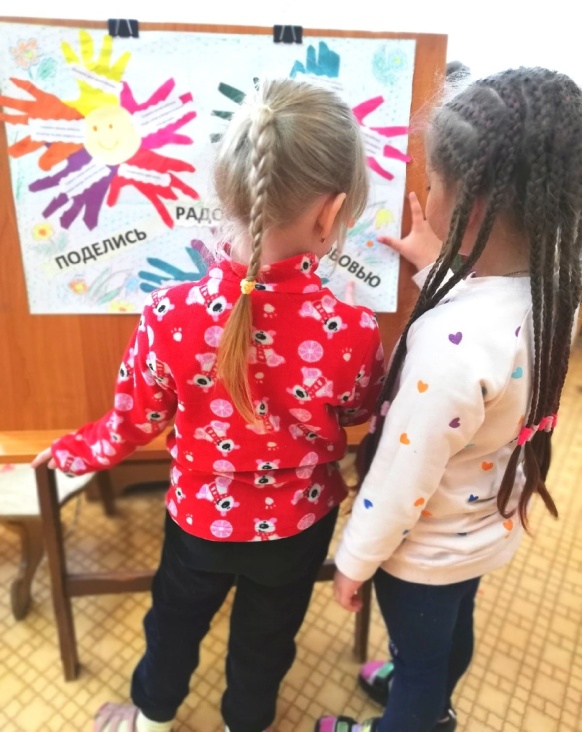 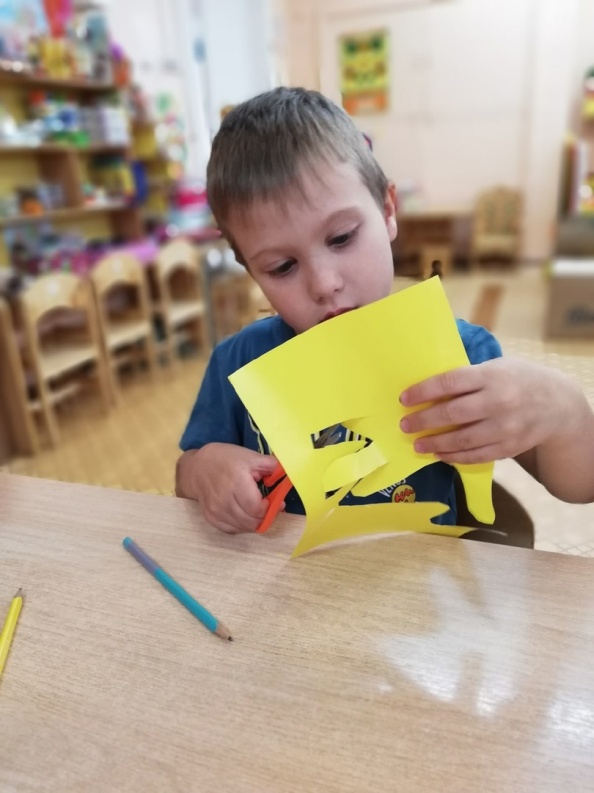 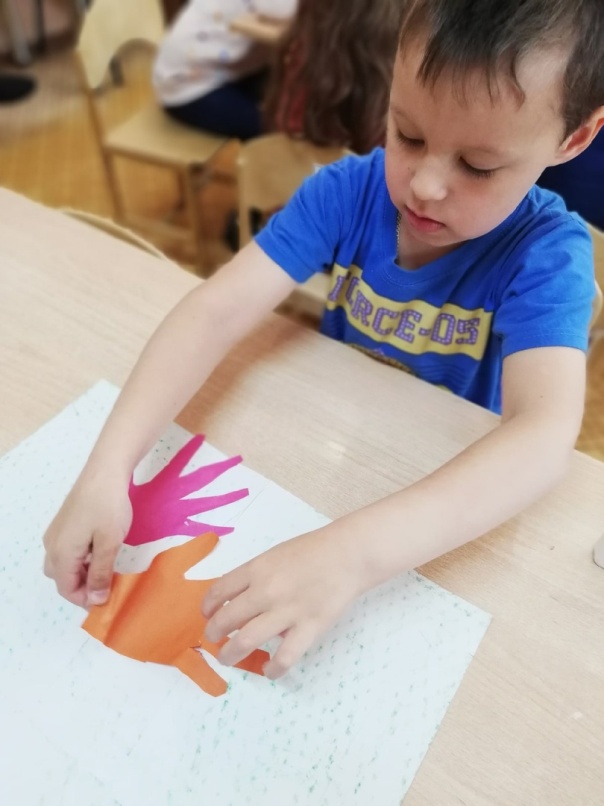 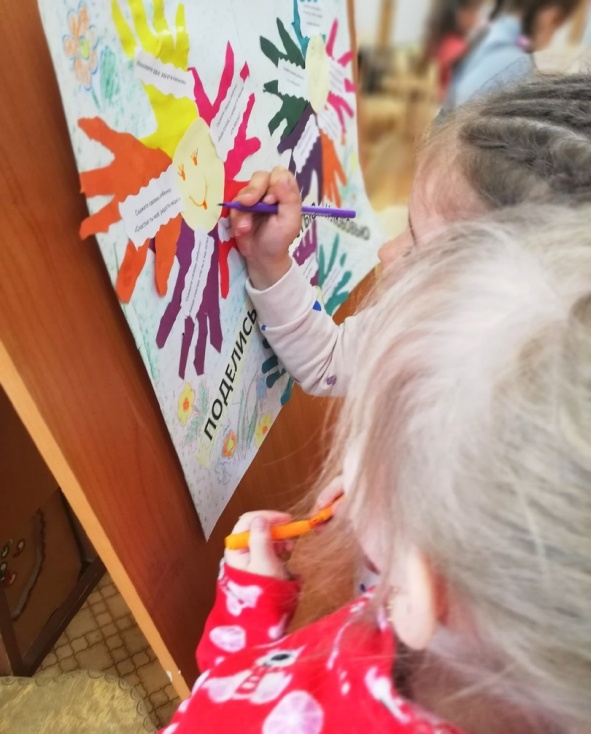 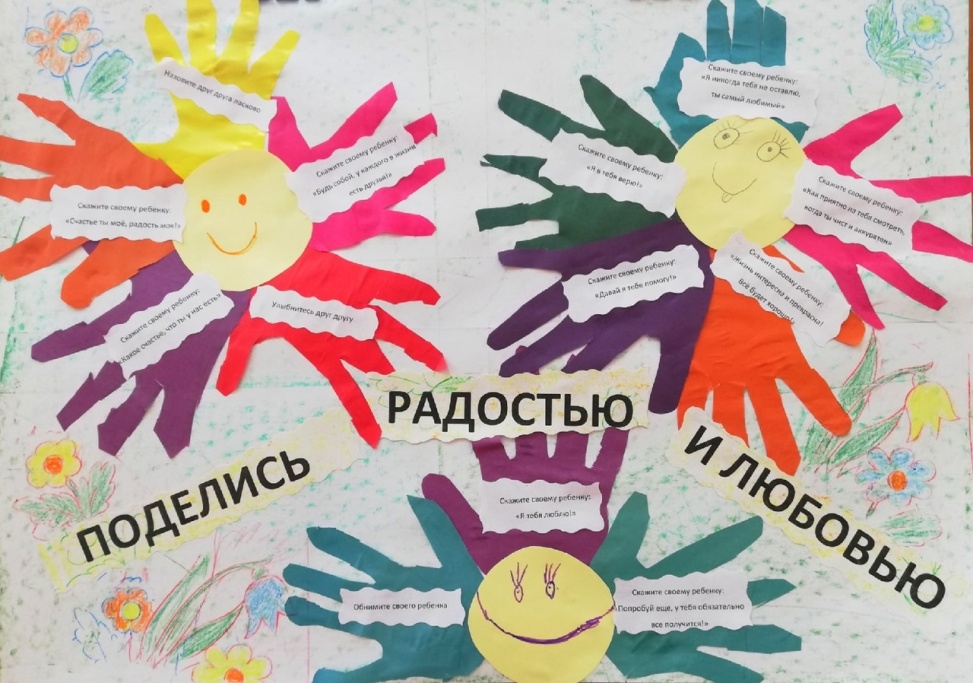 